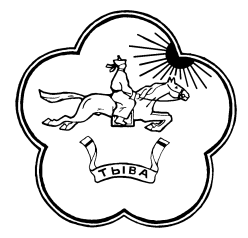 РЕСПУБЛИКА ТЫВА                  668360 Республика Тыва       ТЫВА РЕСПУБЛИКАНЫНТЕС-ХЕМСКИЙ КОЖУУН          Тес-Хемский кожуун          ТЕС-ХЕМ КОЖУУННУНХУРАЛ ПРЕДСТАВИТЕЛЕЙ         с.Самагалтай                ТОЛЭЭЛЕКЧИЛЕР ХУРАЛЫ                                                                                  ул.А.Ч.Кунаа,54     т.21576                                                  Решение № 06от 27 февраля 2018 года                                                           с. СамагалтайОб утверждении плана работы  Общественной организации ветеранов (пенсионеров) Тес-Хемского кожууна на 2018 год	Заслушав и обсудив доклад председателя Общественной организации  Ветеранов Тес-Хемского кожууна Монгуш М.С., Хурал представителей  муниципального района «Тес-Хемский кожуун РТ» РЕШИЛ: 1. Утвердить план работы Общественной организации Ветеранов (пенсионеров) Тес-Хемского кожууна  Монгуш М.С. на 2018 год.2 Настоящее решение опубликовать в газете «Самагалдай» и размещать в официальном сайте Администрации Тес-Хемского кожууна.Глава-Председатель Хурала представителей   муниципального района«Тес-Хемский кожуун РТ»                                                   Донгак Ч.Х.                                